January 26, 2016Dear 3rd and 4th Grade Parents/Guardian of Waverly Belmont Elementary,Welcome back to school! I hope everyone was able to stay warm during the past few days of snow.  Please mark in your calendars that the 3rd and 4th Grade Music Concert has been rescheduled to Thursday February 4th, 2016 at 6p.m. Please fill out the permission form below and return it to your child’s class teacher by Monday February 1st. Some Reminders:*Students should arrive between 5:40-5:55pm and go directly to his/her classroom to sign in with their class teacher. *Students may wear their “best” attire of choice (ie: sweaters, khakis, slacks, black shoes, dresses). Please refrain from jeans, sweats, or athletic attire. *Concert materials will be practiced in their classrooms and during music class. Students may also practice at home by using the school Music website: http://www.musicwithmrswalle.weebly.com *Cameras and video recordings are allowed. It would also be greatly appreciated if you can send any ‘great moments’ you capture with Mrs. Walle to include in the Waverly Belmont Music archive.It is important that every child makes their best effort to attend this concert. Every voice is important to make this concert a success!  Please do not hesitate to contact me with any questions, comments or concerns to musicwithmrswalle@gmail.com  or (615)800-7690 ext. 678-118. Thank you!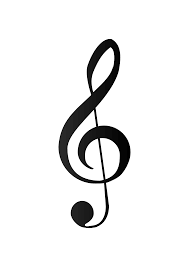 Musically Yours,Alice Asako Walle               Waverly Belmont Music Teacher---------------------------Fill out and return form below to class teacher by Monday February 1, 2016------------------------------Student Name: _______________________________________________Class: _________________________Please check one:		WILL attend the Reschedule 3rd/4th Grade Music Concert on Thursday February 4, 2015WILL NOT attend the Rescheduled 3rd/4th Grade Music Concert on Thursday February 4. 2015         I understand the sign-in/sign-out policy, student dress code and other information listed above.Parent/Guardian Signature: __________________________________________________________________________